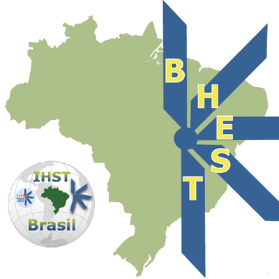 Memória da 13º Reunião do Grupo Brasileiro de Segurança Operacional de Helicópteros - BHESTSão Paulo, 06 de junho de 2019.AberturaA reunião foi realizada por videoconferência nas sedes da ANAC em São Paulo e Rio de Janeiro.Na reunião foram apresentados os andamentos dos grupos de trabalho do BHESTGRUPO 1 – SGSO de Manutenção (MOSA) Foi relatado que não ocorreu avanço nas atividades deste grupo.GRUPO 2 – Levantamento EstatísticosO Nilton disponibilizou o estudo dos acidentes com helicóptero pelo tamanho da frota (anexo). Os presentes debateram a possibilidade de realizar o acompanhamento dos acidentes por hora de voo e decidiu-se pelas seguintes linhas de ação:Obtenção de horas de voo junto à ANAC: verificar a disponibilidade das horas de operação nos relatórios já disponibilizados regularmente à ANAC (Instrução e Taxi Aéreo). Para operadores privados, verificar a possibilidade de realizar o uso das horas indicadas na IAM. Responsável: Wagner(ANAC)Obtenção de horas de voo por meio de informação autodeclara pelos operadores. Ficou decidido de buscar o apoio das associações ligadas aos operadores privados (ABRAPHE, AOPA, ABRAPAC, etc...). O Nilton se comprometei em elaborar uma proposta de texto (anexo modelo dirigido à ABRAPHE). Após aprovação da proposta de texto, o BHEST deve encaminhar às associações. Responsável: presidente do BHESTOs presentes decidiram pela seleção dos Fatores Contribuintes mais presentes nos acidentes com helicópteros, para uma análise qualitativa de sua ocorrência e identificação de ações mitigadoras.GRUPO 3 – Promoção da Segurança Operacional Apresentado (anexo) o andamento dos trabalhos de tradução dos materiais produzidos pela EHST. O BHEST deve coordenar a distribuição dos materiais faltantes para tradução. Responsável: presidente do BHEST Foi informado pelo Nilton que existem problemas de acesso aos materiais já publicados, sugerindo uma verificação nos links entre as páginas do BHEST, IHST e IHSTBrasil. O Wagner (ANAC) deve verificar e informar.Temas extra pautaO BCAST informou que estão constatando um aumento nas arremetidas em CGH, decorrentes de alertas TCAS com trafego de helicópteros. O grupo decidiu pelo contato junto ao BCAST, para melhor entendimento do cenário, para elaboração de medidas mitigadoras. Responsável: presidente do BHEST.Próxima reuniãoPróxima reunião planejada para 05/09/2019.